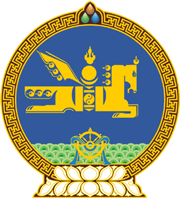 МОНГОЛ УЛСЫН ХУУЛЬ2024 оны 06 сарын 05 өдөр                                                                  Төрийн ордон, Улаанбаатар хот    ШИНЭ ЗУУНМОД ХОТЫН ЭРХ ЗҮЙН     БАЙДЛЫН ТУХАЙ ХУУЛИЙГ ДАГАЖ     МӨРДӨХ ЖУРМЫН ТУХАЙ ХУУЛЬ1 дүгээр зүйл.Шинэ Зуунмод хотын байнгын оршин суугчийн тоо 15 000 хүрснээр Шинэ Зуунмод хотын эрх зүйн байдлын тухай хуульд заасны дагуу Шинэ Зуунмод хотын Зөвлөл, Захирагчийн сонгуулийг зохион байгуулна.2 дугаар зүйл.Энэ хуулийн 1 дүгээр зүйлд заасан хугацаанд хотын Зөвлөлийн чиг үүргийг Шинэ Зуунмод хотын хөгжлийн корпорац гүйцэтгэнэ.3 дугаар зүйл.Шинэ Зуунмод хотын хөгжлийн корпорац нь Шинэ Зуунмод хотын эрх зүйн байдлын тухай хуулийн 18.1-д заасан олон улсын санхүүгийн төвийг байгуулах бэлтгэл ажлыг хангана.4 дүгээр зүйл.Энэ хуулийн 1 дүгээр зүйлд заасан хугацаанд хотын Захирагчийн чиг үүргийг хотын бүтээн байгуулалт, хөгжлийн асуудал хариуцсан бүрэн эрхт төлөөлөгч хэрэгжүүлэх бөгөөд түүнийг нийслэлийн Засаг даргын санал болгосноор Засгийн газар томилж, чөлөөлнө.5 дугаар зүйл.Энэ хуулийг Шинэ Зуунмод хотын эрх зүйн байдлын тухай хууль хүчин төгөлдөр болсон өдрөөс эхлэн дагаж мөрдөнө.МОНГОЛ УЛСЫНИХ ХУРЛЫН ДАРГА 				Г.ЗАНДАНШАТАР